Экскурсионная поездка на предприятие ЗАО «Агрофирма Заря»В рамках проекта «Навыки трудоустройства для студентов» на платформе «Моя Карьера» 24 марта 2022 года Торгашова Екатерина Викторовна, преподаватель Красноуфимского аграрного колледжа, организовала экскурсионную поездку для группы 51-Э, на предприятие ЗАО «Агрофирма Заря», которое находится в посёлке Заря, Ачитского района, Свердловской области. Директором предприятия уже много лет является Красиков Владимир Алексеевич, благодаря которому мы смогли познакомиться с производством одного из крупнейших сельскохозяйственных предприятий Западного управленческого округа.Предприятие специализируется на производстве молока и зерновых культур: ячмень, пшеница, овёс. Урожайность составляет 18 ц/га, а ежедневный надой молока одной коровы составляет примерно 30 литров. 	В организации трудового процесса принимают участие высококвалифицированные специалисты, работа организована в 2-е смены.           По ходу экскурсии по Зернобазе главный агроном Ватолин Николай Григорьевич рассказал о технологии первичной переработки зерна, сушки, сортировки и хранения зерновых культур на КЗС-20.Главный зоотехник Детков Сергей Фёдорович провёл экскурсию по молочно-товарной ферме.Он рассказал о технологии системы привязного содержания коров с доением в стойлах. Процесс доения происходит механизированным способом. В корпусах по 200 голов, установлена приточно-вытяжная вентиляция, благодаря которой создается микроклимат, необходимый для получения высоких надоев и сохранения здоровья коров на ферме. Рационы для поддержания стабильного самочувствия коров составляет сам Сергей Федорович, в состав которых входят собственные виды кормов такие как: сено, сенаж, силос, а добавки, пробиотики, витамины закупаются. Доение происходит с помощью вакуумной установки, по трубам которой молоко загружается в холодильную установку. Соблюдаются санитарно-гигиенические условия на МТФ. Реализация молока налажена, осуществляется транспортом молочного завода. Есть собственная лаборатория на МТФ для проверки качества молока.Экскурсия по данному предприятию позволила мне увидеть масштабы производства и деятельности с/х предприятия. Предприятие готово учить молодые кадры, таких как мы, и нуждается в нас. Наличие современной с/х техники, увеличение объемов производства и качества продукции убедило меня в перспективах развития сельского хозяйства. Обучение на платформе «Моя карьера» позволило построить мне конструктивный диалог с потенциальным работодателем, превратившийся в мини-собеседование. Отвечая на его трудные вопросы, я заинтересовал, как будущий сотрудник. Результатом этого собеседования является отправка моего резюме на его электронный адрес. 
Триерный блок для сортировки семян.                      Сменные кожухи.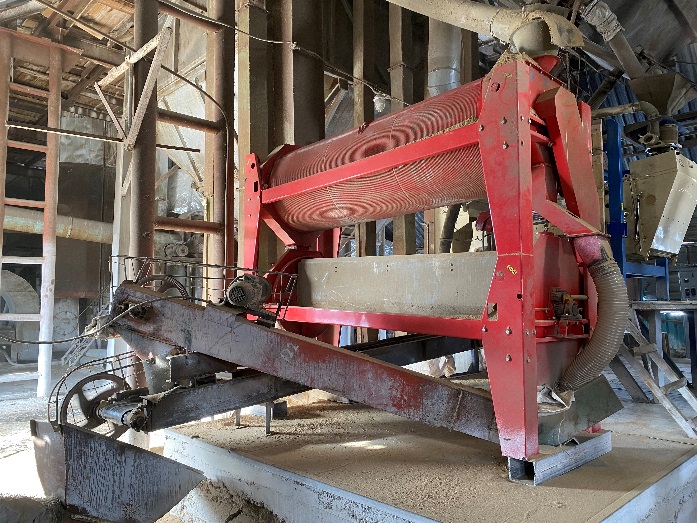 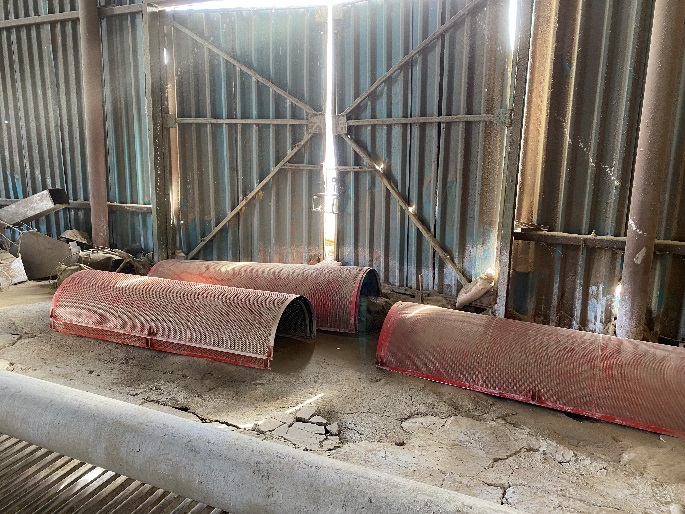 Вибро-сортировальное оборудование.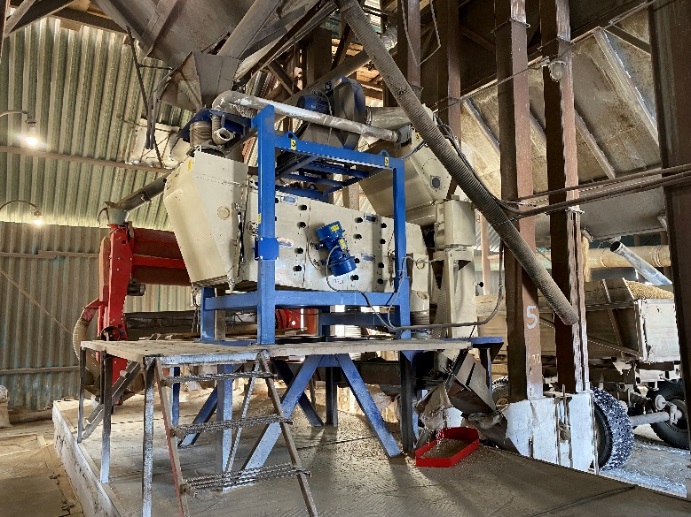 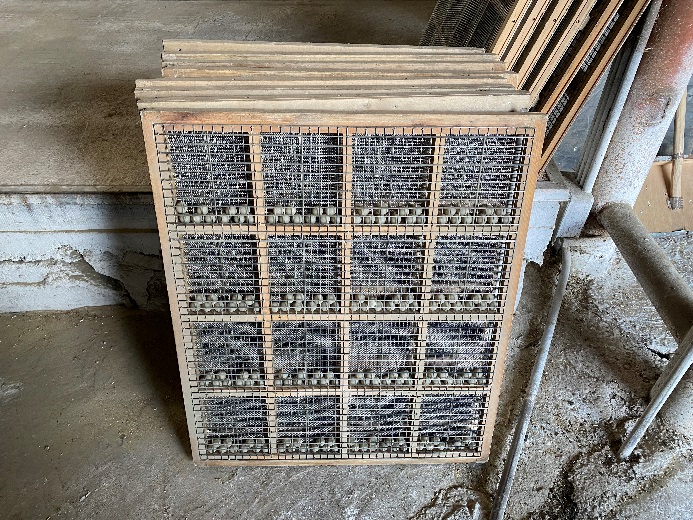 Зерносушилка шахтная. 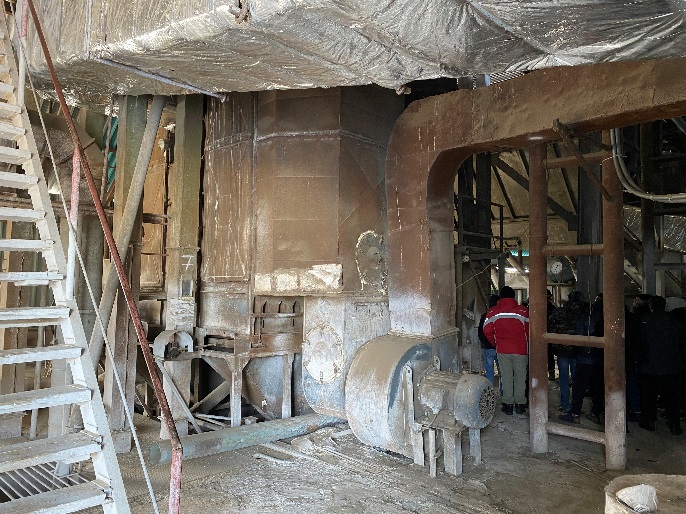 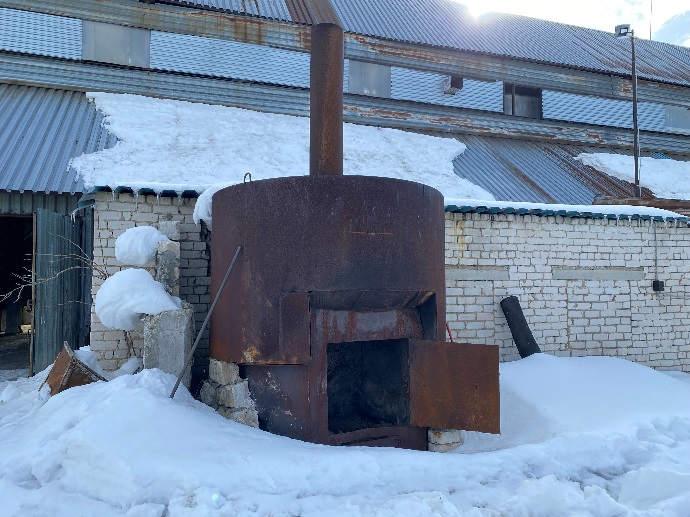    Охладительный комплекс зерна.                        Пульт управления КЗС-20.


                                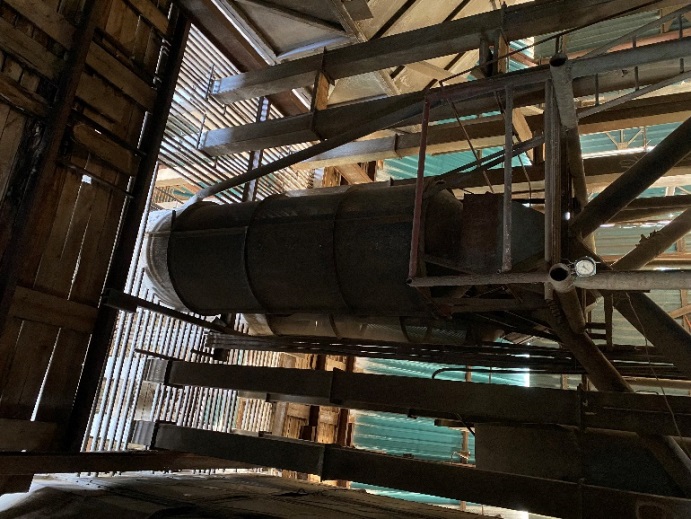 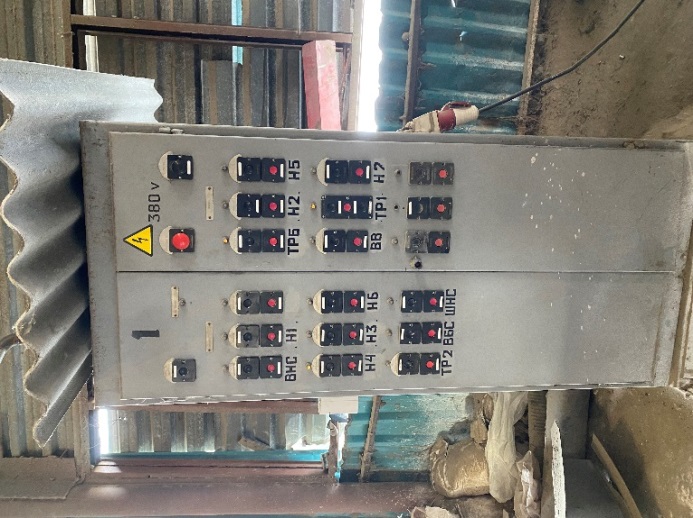                     Приемная яма.                                            Норий зерновая.
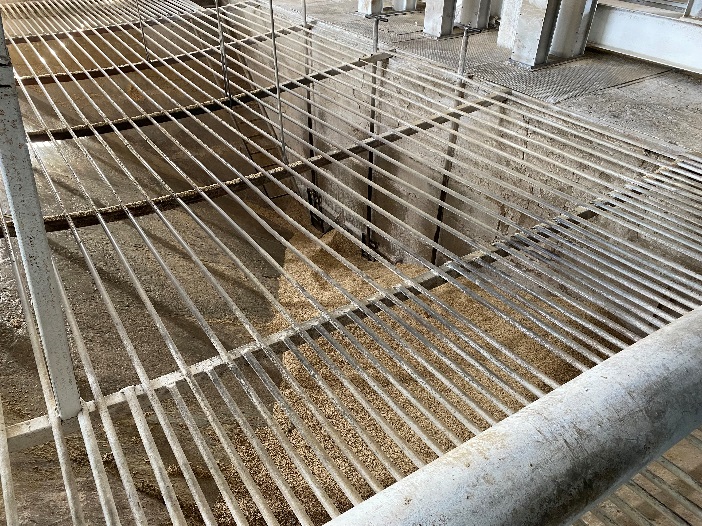 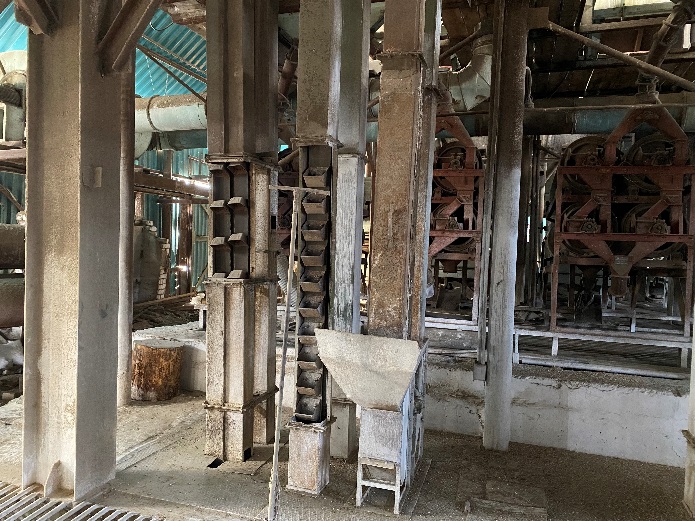 Подготовка минеральных удобрений.                 Гибриды семян кукурузы.
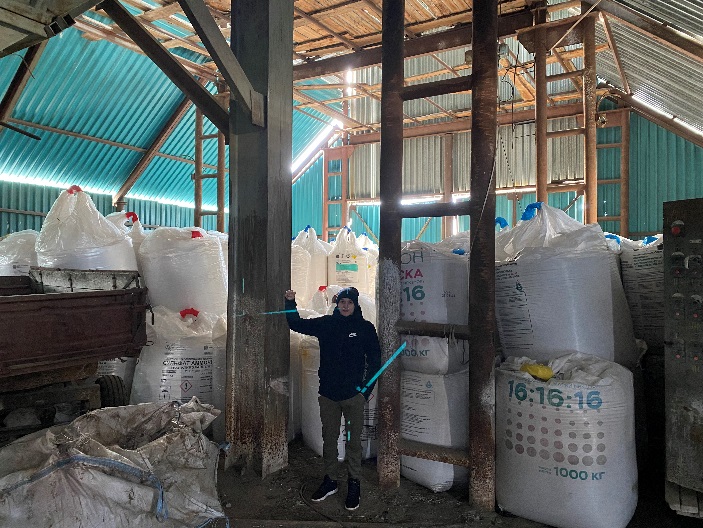 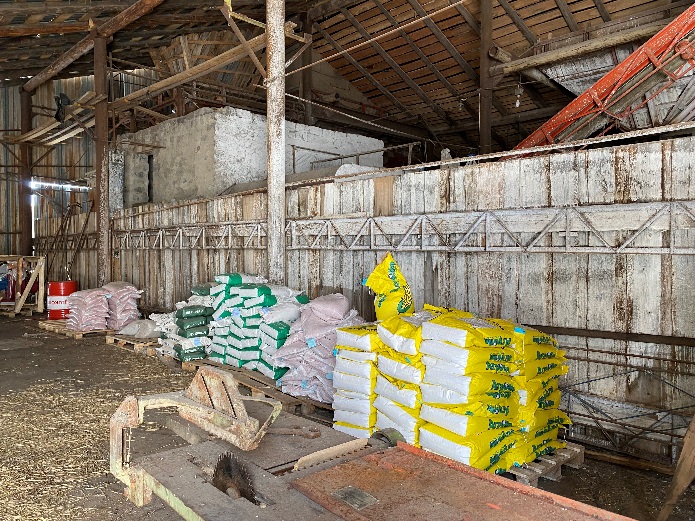 Склад зерновых культур (на данном складе хранится овёс, пшеница, ячмень, а также рапс).
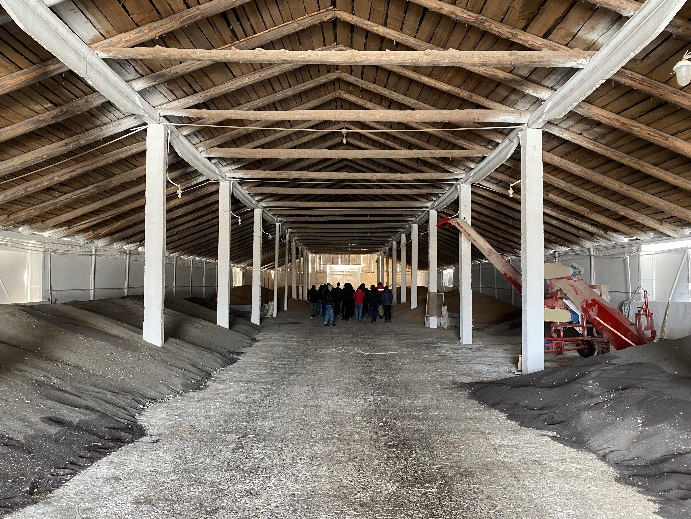 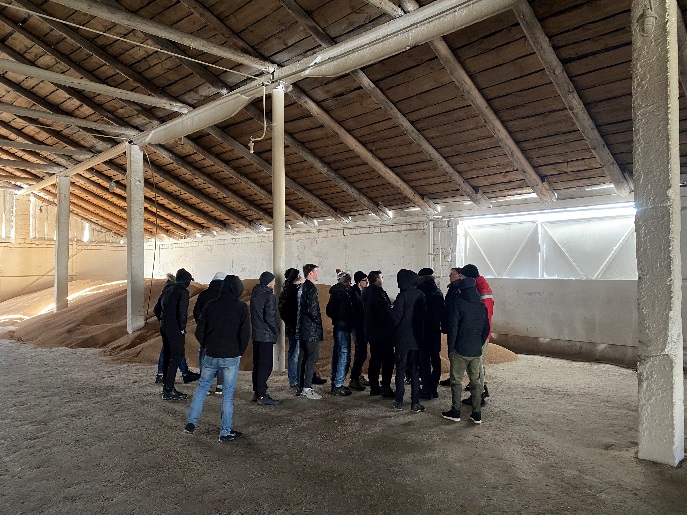 Разбрасыватель минеральных удобрений.
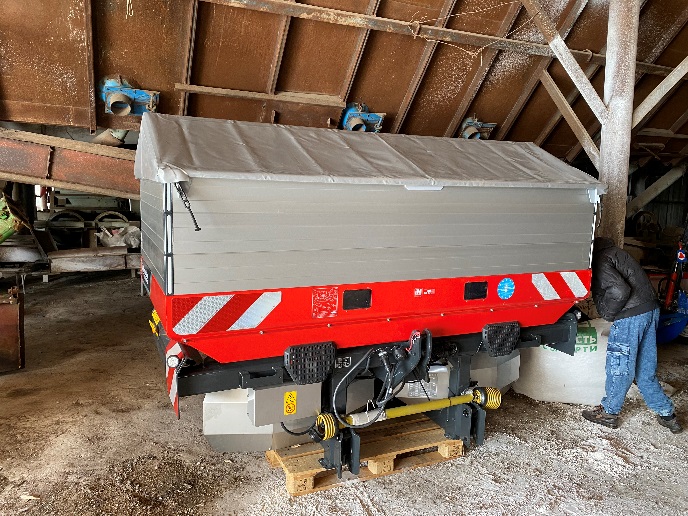 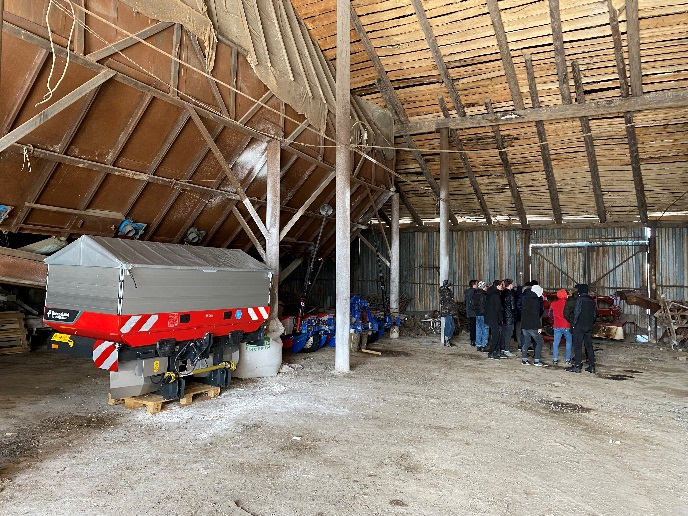 Мельница. Здесь происходит измельчение зерна.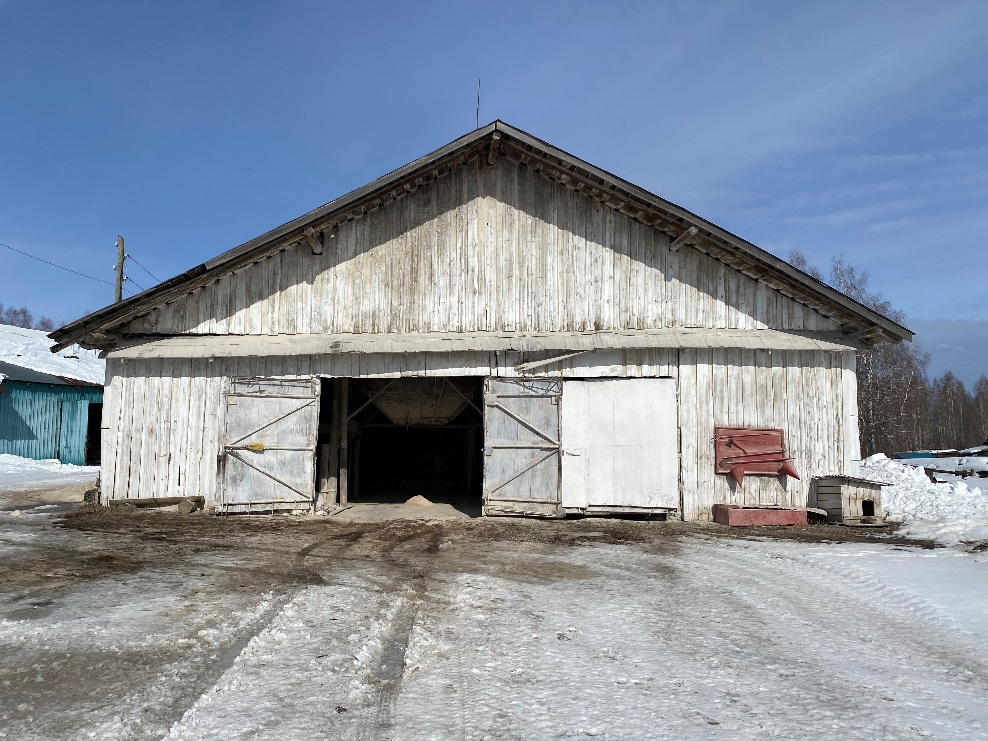 КЗС-20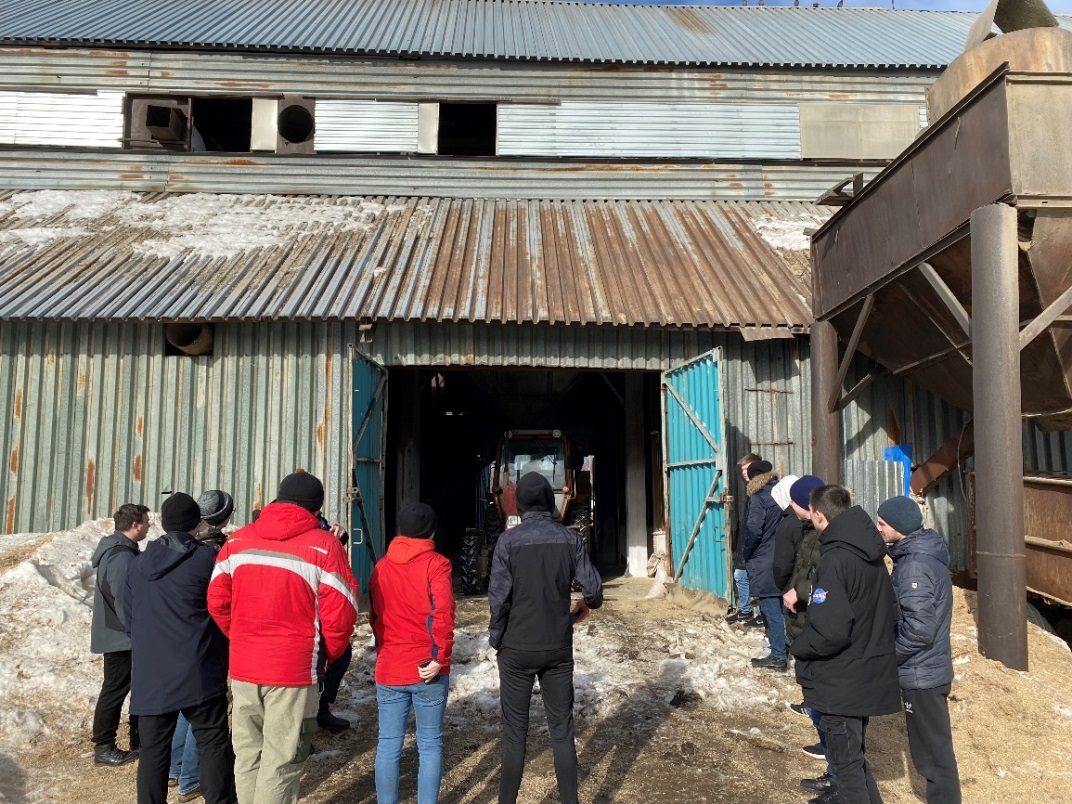 Молочно-товарная ферма предприятия ЗАО «Агрофирма Заря»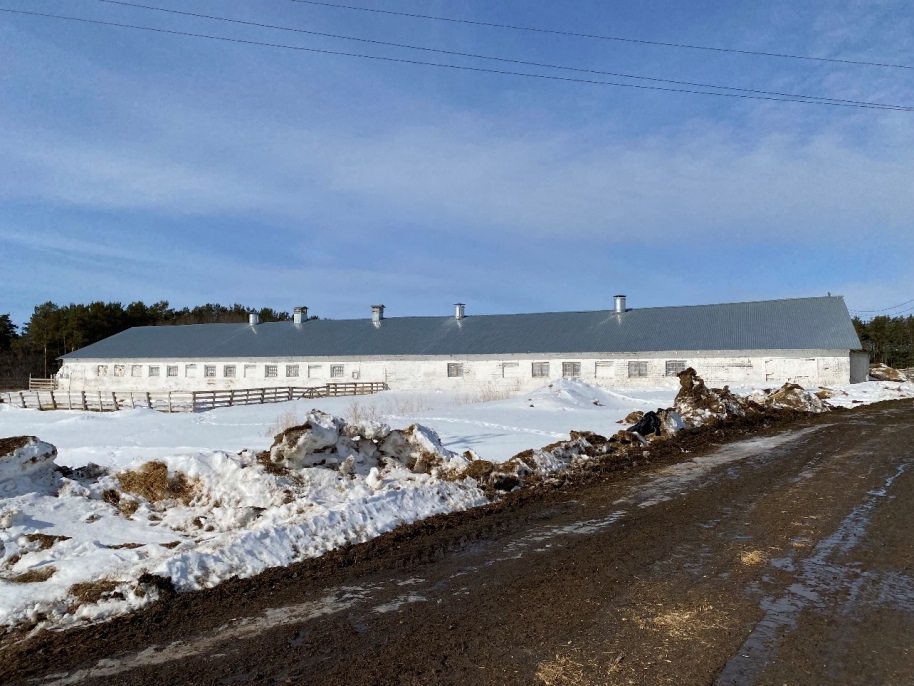 Общее поголовье скота: 1300. Дойное количество голов: 630.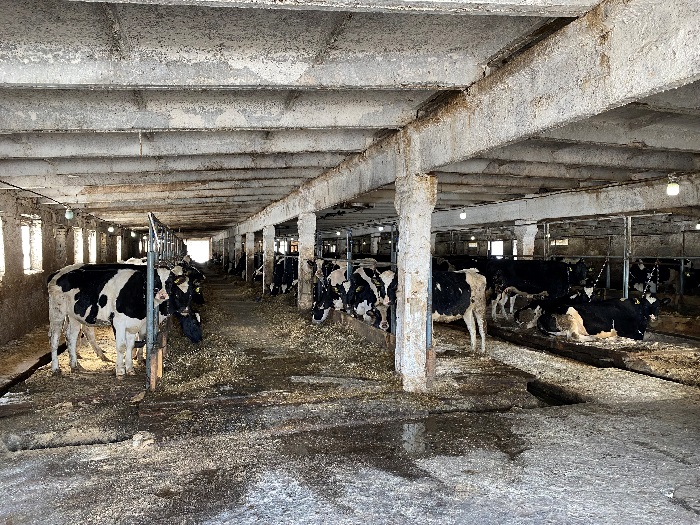 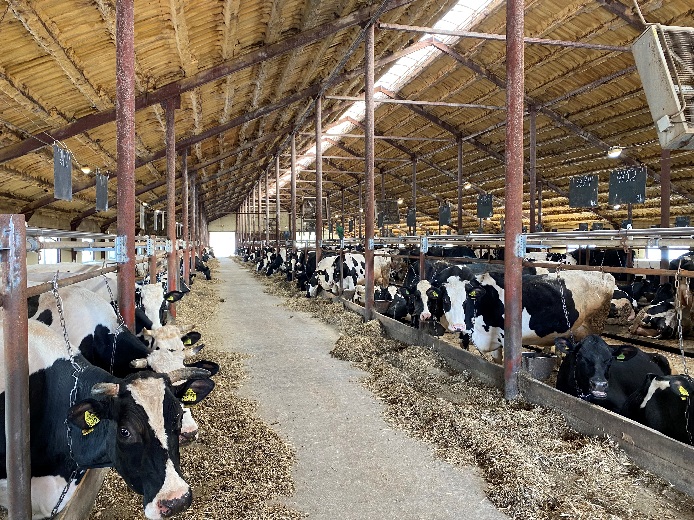                        Корпус №1
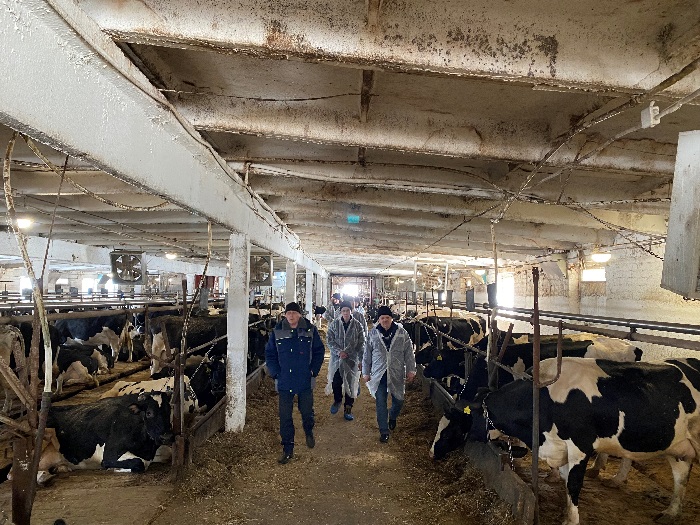 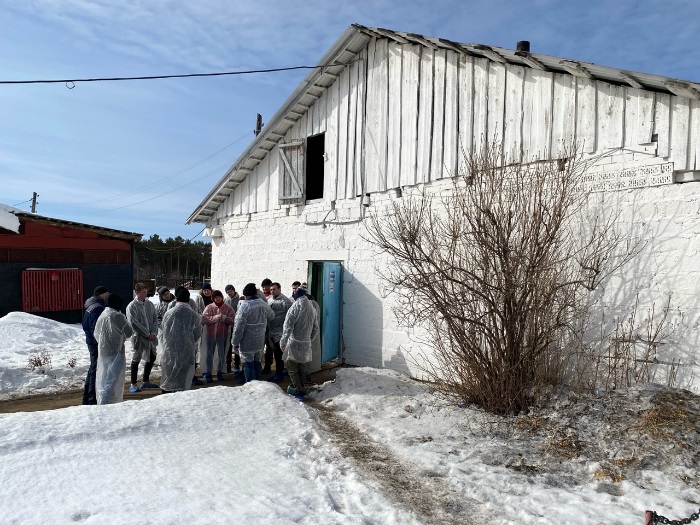 Хранение и мойка аппаратов доения. 

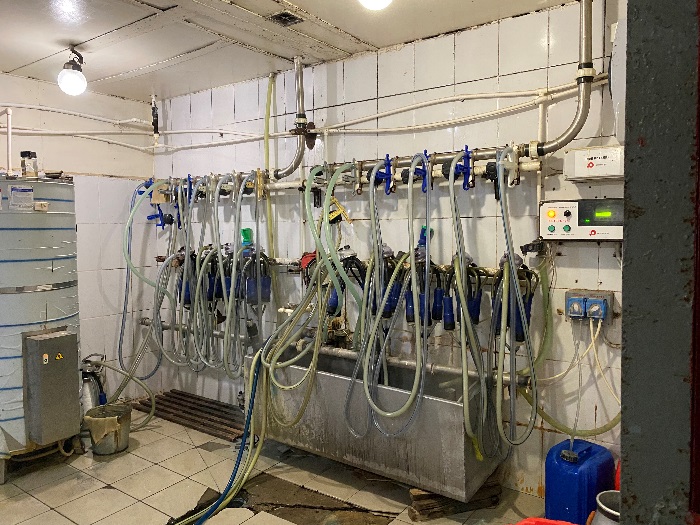 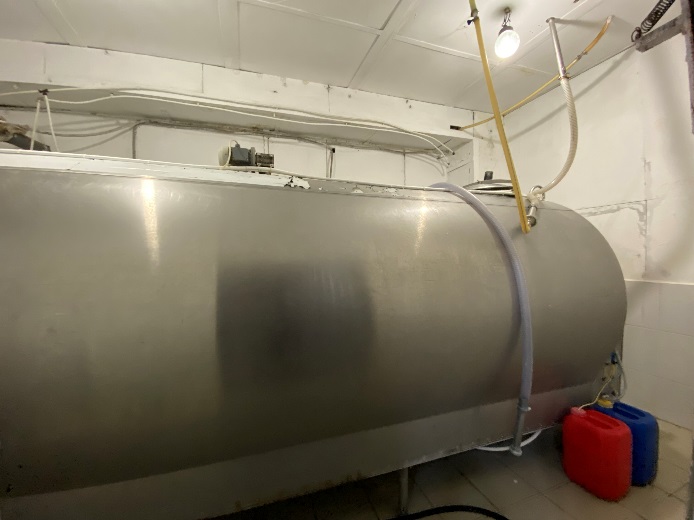 Студент выпускной группы отделения «электрификация и автоматизация с/х»Орлов Ефим